■ＦＡＸ送信先：0952-34-5523（公益財団法人地域産業支援センター　農村ビジネス振興課あて）■お申し込み期限　令和元年　10月　2日（水曜日）※バスの定員に達した場合は、期限内でも締め切りますのでご了承ください。参　加　申　込　書ご登録頂きました上記個人情報は、本会に係る事務連絡と参加者確認のために必要な場合に使用し、その他の目的のために使用することはありません。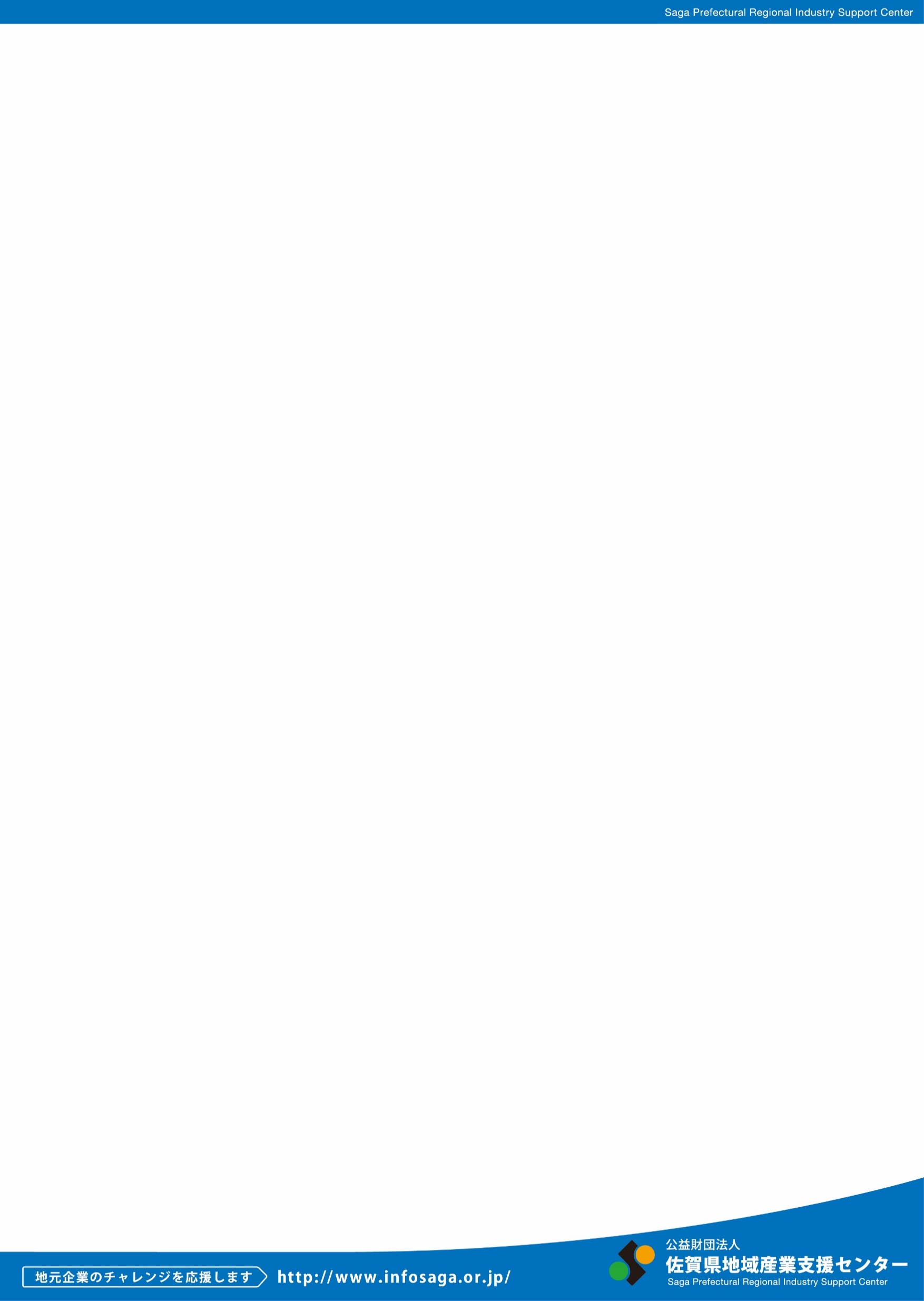 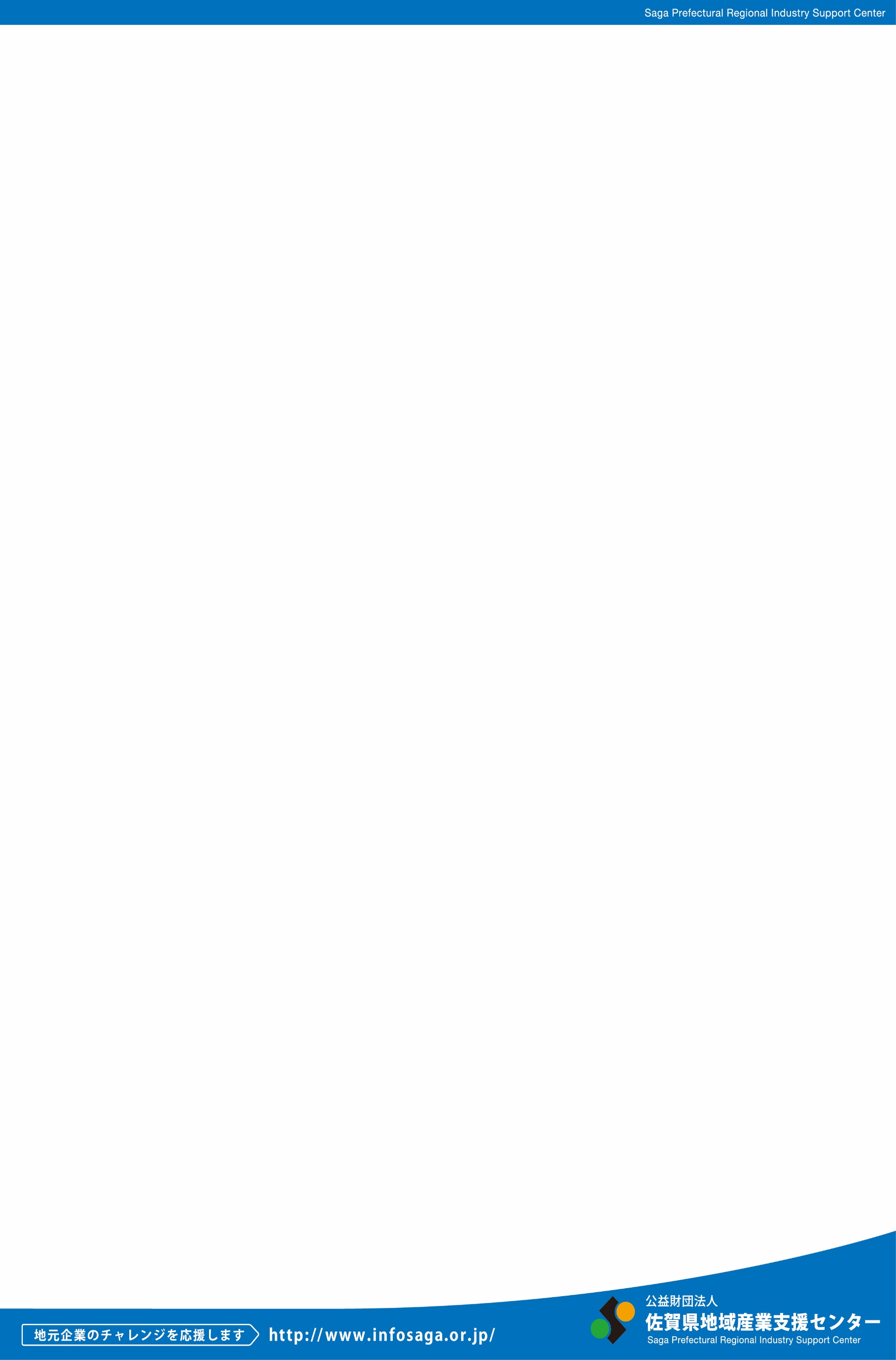 事業所名市町電  話E-mail参 加 者 氏 名 等参 加 者 氏 名 等参 加 者 氏 名 等参 加 者 氏 名 等参 加 者 氏 名 等参 加 者 氏 名 等参 加 者 氏 名 等所属・役職所属・役職所属・役職氏　名氏　名氏　名備　考備考備考